…………..………….., ……….……   		                place                      dateORDER No. Z/L/……/……                                       		(to be filled in by an employee of the Laboratory)The scope and methodology of analysis*A – accredited method, NA – non-accredited method, P- method outsourced to an external service provider               Samples identification 1.The order will be processed within 14 business days - counted from the date of delivery of the samples to the Laboratory2. The test report will be issued to the Principal after payment for the service performed.3. Failure by the Principal to collect the subject of the contract does not release him from the obligation to pay for the service.4. The Laboratory is not responsible for errors resulting from improper sampling by the Customer and is responsible for the samples from the moment of their acceptance for testing.5. The customer has the right to submit a (written) complaint within 14 days of receiving the report.6. The Laboratory stores samples for a period of 14 days from the delivery of the test report to the Client.7. In the case of a recognized complaint, the costs related to the investigation are covered by the Laboratory. In the event of an unjustified complaint, the costs of the proceedings are covered by the Client or another party to the proceedings.8. The Laboratory is legally obliged to maintain confidentiality for all information obtained from the Client and generated during the implementation of laboratory work, including information on test samples, test results and test reports.INFORMATION CLAUSE - PERSONAL DATA: EkotechLAB Marek Klein S.K.A. Ul. Fiszera 14, 80-231 Gdańsk Poland is the administrator of your personal data. Please be advised that personal data are processed by EkotechLAB in accordance with the law: on the basis of your consent, in order to implement concluded contracts, fulfill legal obligations incumbent on EkotechLAB or in the implementation of the legitimate interests of EkotechLAB. Detailed information is available on our website: www.ekotechlab.pl/rodo.pdf. At the same address, you will find information that we are required to provide under the GDPR in the event that we initiate contacts, as well as information about your rights.						I accept the conditions and methods of testing the samples presented above.							……………………...……………………………………………      (date and signature of the Principal)Principal 
(data appearing on the Certificate of Analysis)Principal 
(data appearing on the Certificate of Analysis)(Customer) Name:Principal 
(data appearing on the Certificate of Analysis)Principal 
(data appearing on the Certificate of Analysis)Street address:Principal 
(data appearing on the Certificate of Analysis)Principal 
(data appearing on the Certificate of Analysis)City, Postal code:Principal 
(data appearing on the Certificate of Analysis)Principal 
(data appearing on the Certificate of Analysis)Taxpayer identification number:Principal 
(data appearing on the Certificate of Analysis)Principal 
(data appearing on the Certificate of Analysis)E-mail address:Principal 
(data appearing on the Certificate of Analysis)Principal 
(data appearing on the Certificate of Analysis)Name and surname of the contact person:Principal 
(data appearing on the Certificate of Analysis)Principal 
(data appearing on the Certificate of Analysis)Phone number:Billing data(invoice details)if different from the Principal’s dataBilling data(invoice details)if different from the Principal’s data(Customer) Name:Billing data(invoice details)if different from the Principal’s dataBilling data(invoice details)if different from the Principal’s dataStreet address:Billing data(invoice details)if different from the Principal’s dataBilling data(invoice details)if different from the Principal’s dataCity, Postal code, Taxpayer identification number:Billing data(invoice details)if different from the Principal’s dataBilling data(invoice details)if different from the Principal’s dataTaxpayer identification number:Billing data(invoice details)if different from the Principal’s dataBilling data(invoice details)if different from the Principal’s dataE-mail address:Billing data(invoice details)if different from the Principal’s dataBilling data(invoice details)if different from the Principal’s dataName and surname of the contact person:Billing data(invoice details)if different from the Principal’s dataBilling data(invoice details)if different from the Principal’s dataPhone number:e-mail address to which the Certificate of Analysis should be send(if other than billing data)e-mail address to which the Certificate of Analysis should be send(if other than billing data)E-mail address:DELIVER SAMPLES TO:EkotechLAB Marek Klein S.K.A.Ul. Fiszera 14, 80-231 Gdańsk PolandDELIVER SAMPLES TO:EkotechLAB Marek Klein S.K.A.Ul. Fiszera 14, 80-231 Gdańsk PolandDELIVER SAMPLES TO:EkotechLAB Marek Klein S.K.A.Ul. Fiszera 14, 80-231 Gdańsk PolandDELIVER SAMPLES TO:EkotechLAB Marek Klein S.K.A.Ul. Fiszera 14, 80-231 Gdańsk PolandDELIVER SAMPLES TO:EkotechLAB Marek Klein S.K.A.Ul. Fiszera 14, 80-231 Gdańsk PolandDELIVER SAMPLES TO:EkotechLAB Marek Klein S.K.A.Ul. Fiszera 14, 80-231 Gdańsk PolandDefault parameters are marked in bold, if required mark otherwise. 
Language of the report (1 version price-included, second version +10 EUR)
Language of the report (1 version price-included, second version +10 EUR)
Language of the report (1 version price-included, second version +10 EUR)EN
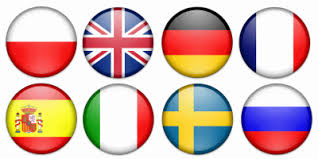 PL   Default parameters are marked in bold, if required mark otherwise. Test results reported with uncertainty:Test results reported with uncertainty:Test results reported with uncertainty:YES+5 EURNODefault parameters are marked in bold, if required mark otherwise. The presence of the Principal during the tests The presence of the Principal during the tests The presence of the Principal during the tests YESNODefault parameters are marked in bold, if required mark otherwise. Statement of compliance with the specification The principle of making decisions - the method of simple acceptance. The risk of incorrect acceptance up to 50%. The risk of incorrect rejection 50%. Specification:(if yes please specify below) Specification:(if yes please specify below) YES+5 EURNODefault parameters are marked in bold, if required mark otherwise. Manner of submitting the report By default, the e-mail is signed with a qualified electronic signatureManner of submitting the report By default, the e-mail is signed with a qualified electronic signatureManner of submitting the report By default, the e-mail is signed with a qualified electronic signatureShipping by traditional mail+5 EUR e-mailprice includedDefault parameters are marked in bold, if required mark otherwise. Additional information, e.g.: Place and date of sampling, sampler in accordance with the Customer’s information/in accordance with the sampling protocolAdditional information, e.g.: Place and date of sampling, sampler in accordance with the Customer’s information/in accordance with the sampling protocolAdditional information, e.g.: Place and date of sampling, sampler in accordance with the Customer’s information/in accordance with the sampling protocolAdditional information, e.g.: Place and date of sampling, sampler in accordance with the Customer’s information/in accordance with the sampling protocolAdditional information, e.g.: Place and date of sampling, sampler in accordance with the Customer’s information/in accordance with the sampling protocolPackageParameterUnitMethod statusResearch methodBASICL-nicotinemg/gAISO 20714:2019(E) issue 1 from 08.2019/GC-FIDBASIC+L-nicotineDisposable e-cigarette volumemg/gmlANAISO 20714:2019(E) issue 1 from 08.2019/GC-FIDETL-E1/2021MEDIUML-nicotine, glycerin, propylene glycolmg/gAISO 20714:2019(E) issue 1 from 08.2019/GC-FIDN-PUFFL-nicotine per puffmg/puffNAETL-E3/2020 (GC-FID)PROIn vaped liquid:L-nicotinemg/mlmg/puffNAETL-E3/2020 (GC-FID)PROGlycerin, propylene glycolmg/gNAETL-E3/2020 (GC-FID)PROGLYCOLS (ethylene glycol; diethylene glycol)VOCS (benzene; 1,3-butadiene; diacetyl; isoprene; 2,3-pentadione; toluene)ALDEHYDES (acetaldehyde; acrolein; crotonaldehyde; formaldehyde)NITROSAMINES (TSNA:NNN; TSNA:NNK)HEAVY METALS (aluminum; arsenic; cadmium; chromium; copper; iron; lead; mercury; nickel; tin)μg/gNAETL-E4 (HPLC-MSMS)ETL-E5 (GC-MS)ETL-E6 (HPLC-MSMS)PN-EN ISO 11885:2009OOther (on request) :Other (on request) :NANo.Sample labeling by CustomerIncluded in the test reportScope of analyzesCircle the package type – legend above1.B    B+   M   N-Puff   P   O2.B    B+   M   N-Puff   P   O3.B    B+   M   N-Puff   P   O4.B    B+   M   N-Puff   P   O5.B    B+   M   N-Puff   P   O6.B    B+   M   N-Puff   P   O7.B    B+   M   N-Puff   P   O8.B    B+   M   N-Puff   P   O9.B    B+   M   N-Puff   P   O10.B    B+   M   N-Puff   P   O11.B    B+   M   N-Puff   P   O12.B    B+   M   N-Puff   P   O